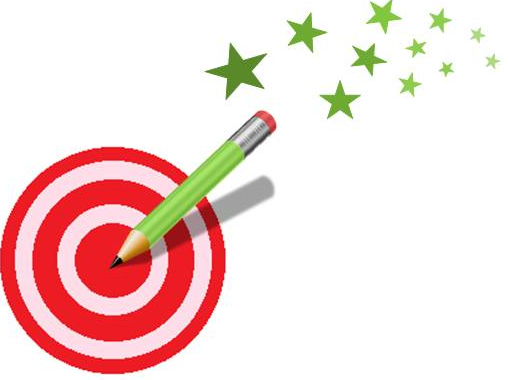 10+8=20+5=40+9=50+6=20+7=30+8=50+2=